理想新赛道步步高教育电子2019校园招聘步步高成立于1995年，是一家深耕教育行业逾二十年的高科技公司。先后推出了步步高复读机、电子词典、点读机“哪里不会点哪里 so easy! ”等众多经典产品，我们带着满满的爱和责任，将心注入，用产品见证和陪伴一代又一代中国孩子成长。当前，公司旗下拥有“步步高”“小天才”两大品牌。步步高家教机、小天才电话手表等一系列行业创新性产品问世后，深受孩子和家长喜爱，并成为了中国教育电子行业和儿童智能穿戴行业的领导品牌。更多信息请前往步步高官方网站：http://eebbk.com一、招聘对象：2019届毕业生二、招聘岗位：包括：产品类、技术类、设计类、市场类、品牌类、综合类薪酬范围：年薪12-30万，根据各岗位的起薪及个人面试情况不同弹性定薪，特别优秀的同学将获得额外的薪酬激励、股权激励等。*所有岗位均须有本科及以上学历，有关详细的岗位要求与职责，请登录官网校招岗位页面查看。三、应聘通道1、网申通道官网投递简历 — 线上笔试 — 视频面试 — 终面 — 签约录用（1）网投地址：步步高教育电子官网http://hr.eebbk.com/campus（2）接收简历时间：2018年8月22日至10月30日2、现场招聘宣讲会（收简历+初面）— 笔试 — 面试 — 签约录用9月开始，我们将前往各地展开线下招聘，行程将在微信公众号【步步高招聘】更新发布，请保持关注哦~步步高2019届校园招聘目标城市：广州、长沙、西安、武汉、成都、南昌、杭州、北京、上海四、联系方式咨询电话：0769-88619999-8833、8834、8827咨询Q群：867010656、833402526；加群请备注学校+姓名更多有关步步高2019届校招消息，请关注官方公众号：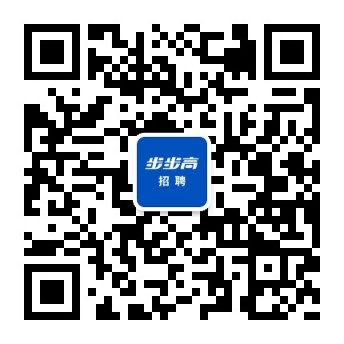 NO.岗位名称专业要求1产品经理
（硬件产品方向）心理学/市场营销/传媒/工科类相关专业2产品经理
（APP产品方向）心理学/市场营销/传媒/工科类相关专业3产品运营工程师心理学/市场营销/传媒/工科类相关专业4用户研究工程师心理学/统计学/设计类/软件类相关专业5大数据分析工程师数学、统计学、计算机等相关专业6产品策划工程师心理学/市场营销/传媒/计算机类相关专业7Android应用工程师计算机、软件、通信相关专业8iOS应用工程师计算机、软件、通信相关专业9C/C++软件工程师计算机、软件、通信相关专业10Android底层驱动工程师计算机、软件、通信相关专业11Android框架工程师计算机、软件、通信相关专业12底层驱动工程师（RTOS/Linux方向）计算机、软件、通信相关专业13web前端工程师计算机、软件、通信相关专业14web后台开发工程师计算机相关专业15软件测试工程师计算机/软件相关专业16大数据算法工程师计算机、电子与通信、数学相关专业17NLP工程师计算机、数学、统计等相关专业，硕士优先18射频工程师电子/通信相关专业19电子工程师通信工程、电子信息工程、计算机及自动化等通讯相关专业20IE工程师工业工程相关专业21结构工程师机械设计、机械制造、模具等机械相关专业22java系统工程师计算机专业23消费者研究员统计学、社会学、营销管理相关专业24交互设计师艺术设计、工业设计、计算机技术等相关专业25视觉设计师艺术设计、视觉传达、动画、游戏界面设计等相关专业26工业设计师工业设计及设计相关专业27品牌专员专业不限，影视编导、传媒、设计相关专业优先28网络运营专员本科及以上学历，专业不限29渠道推广专员本科以上学历，专业不限（市场营销类专业、有用户运营实习经验优先）30消费者服务专员文科类相关专业31互联网商务专员通信工程、软件工程、计算机相关专业优先32资源开发工程师不限专业，热爱教育行业，对在线教育或线下培训班有一定认识和了解33物料计划专员信息管理、物流管理、供应链管理相关专业34人力资源专员人力资源管理等管理相关专业优先